图 书 推 荐中文书名：《这里是蜂巢》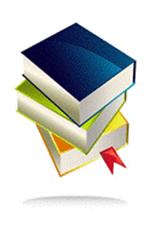 英文书名：HERE IS THE BEEHIVE作    者：Sarah Crossan出 版 社：Bloomsbury代理公司：Curtis Brown /ANA/Vicky Wen页    数：待定出版时间：2020年夏代理地区：中国大陆、台湾审读资料：电子稿类    型：小说内容简介：安娜（Ana）和康纳（Connor）三年来一直维持着外遇关系，他们在酒店房间里秘密幽会，娴熟地删掉彼此的短信，还一同度过了无数个周末。他们虽然极度依恋彼此，却隐藏得很好，没人知道他们的关系——除了康纳的好友马克（Mark）。某一天，安娜接到了一通电话，他因此得知了马克死于一场自行车事故的消息，这对她来说简直是晴天霹雳，可她却无处诉说她的悲痛。马克不愿成为安娜倾吐的对象，无奈之下，安娜只好把一腔悲伤道与同样因康纳的死而悲伤不已的女朋友。《这里是蜂巢》的叙述角度惊人的亲密，它展现了作者对爱情和心碎的一些看法，也讲述了背叛，而真相则以一种毁灭性的方式给人带来兴奋与痛苦。作者简介：萨拉·克罗桑（Sarah Crossan）是英国著名YA小说作家，她是爱尔兰儿童文学奖得主，她出版于2016年的畅销小说《一》（ONE）获得卡内基文学奖（CILIP Carnegie Medal）、YA图书奖（ YA Book Prize）、CBI年度图书奖（ CBI Book of the Year Award）和CLIPPA诗歌奖（ CLIPPA Poetry Award），该书授权24种语言，被Tiger Aspect公司拍下了影视改编权。萨拉创作的第一部YA小说《水的重量》（ THE WEIGHT OF WATE）由Bloomsbury Childre出版社在2012年出版，当时诗韵体YA小说在英国图书市场上举步维艰，但《水的重量》改变了这一切。阅读了这本书的读者口口相传，使该书的销量不断增加。由于她为诗韵体小说的基础性工作和很大的贡献，诗歌现在已经在英国儿童文学市场蓬勃发展并趋于成熟。谢谢您的阅读！请将回馈信息发送至：文清（Vicky Wen）安德鲁﹒纳伯格联合国际有限公司北京代表处北京市海淀区中关村大街甲59号中国人民大学文化大厦1705室, 邮编：100872
电话：010-82449185传真：010-82504200Email: Vicky@nurnberg.com.cn网址：www.nurnberg.com.cn微博：http://weibo.com/nurnberg豆瓣小站：http://site.douban.com/110577/微信订阅号：ANABJ2002